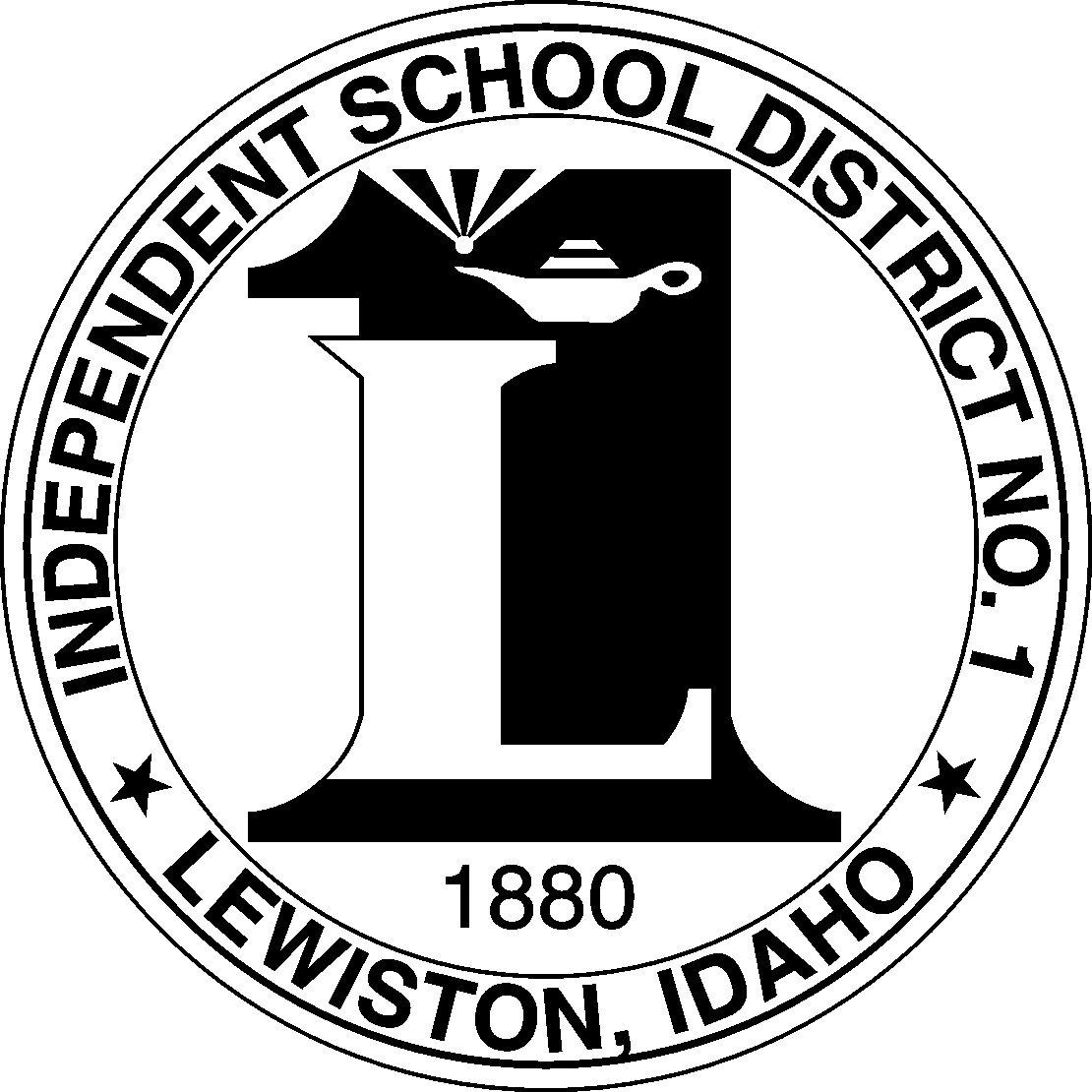 Statewide Home Language SurveyOur school district along with the Idaho State Department of Education and the Office for Civil Rights, require that students’ language(s) are identified. This survey’s purpose is to determine whether they are potentially eligible for language services.What language(s) are spoken in the home?_________________________________________________________________________What language(s) does your student speak most often? _________________________________________________________________________What language(s) did your student first learn?_________________________________________________________________________Which language does your child speak with you? ____________________________________________Which language do you use when speaking with your child? _______________________________Which language do you want phone calls and letters? _______________________________________What is your relationship to the child?	Mother	Father	GuardianOther (specify) ___________________________________Is there any additional information you would like the school to know about your child? _________________________________________________________________________Student Name:Date:Birthdate:Gender:     Male          FemaleSchool:Grade: